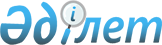 О внесении изменения в решение Жанааркинского районного маслихата от 20 марта 2014 года № 27/174 "Об утверждении Правил оказания социальной помощи, установления размеров и определения перечня отдельных категорий нуждающихся граждан"
					
			Утративший силу
			
			
		
					Решение LI сессии Жанааркинского районного маслихата Карагандинской области от 26 февраля 2016 года № 51/360. Зарегистрировано Департаментом юстиции Карагандинской области 14 марта 2016 года № 3706. Утратило силу решением Жанааркинского районного маслихата Карагандинской области от 1 марта 2021 года № 3/30
      В соответствии с Законом Республики Казахстан от 23 января 2001 года "О местном государственном управлении и самоуправлении в Республике Казахстан", районный маслихат РЕШИЛ:

      1. Внести в решение Жанааркинского районного маслихата от 20 марта 2014 года № 27/174 "Об утверждении Правил оказания социальной помощи, установления размеров и определения перечня отдельных категорий нуждающихся граждан" (зарегистрировано в Реестре государственной регистрации нормативных правовых актов за № 2587, опубликовано в газете "Жаңаарқа" от 19 апреля 2014 года № 17 (9611), в информационно-правовой системе "Әділет" 30 мая 2014 года), следующее изменение:

      подпункт 9) пункта 3 Правил оказания социальной помощи, установления размеров и определения перечня отдельных категорий нуждающихся граждан, утвержденных указанным решением, изложить в следующей редакции:

      "9) уполномоченная организация - некоммерческое акционерное общество "Государственная корпорация "Правительство для граждан";".

      2. Настоящее решение вводится в действие со дня его первого официального опубликования.
					© 2012. РГП на ПХВ «Институт законодательства и правовой информации Республики Казахстан» Министерства юстиции Республики Казахстан
				
      Председатель LI внеочередной
сессии районного маслихата

У. Кадирсизов

      Секретарь районного маслихата

М. Абдишев
